                       ОТЧЁТ  О  ПРОВЕДЕНИИ  ДЕКАДЫ           ПРЕДМЕТОВ  ФИЗИКО- МАТЕМАТИЧЕСКОГО                                             ЦИКЛА                       В     2019-2020  УЧЕБНОМ ГОДУ       Декада была проведена с 02 по 11 декабря  2019 г. В ней приняли участие учителя математики, физики, информатики. Особо следует отметить активное участие  учителя физики Карымшакова С.Т.  и  учителя математики, молодого специалиста,  Абдыракмановой А.А..Основные цели  проведения декады традиционны: - обобщение педагогического опыта учителей ШМО физико-математического цикла; - формирование интереса учащихся к изучению точных наук.                 Задачи, которые были  поставлены: -  произвести  обмен накопленным опытом практического применения современных педагогических технологий; - повысить  профессиональный  уровень  молодых специалистов ШМО;  - использовать разнообразные формы проведения мероприятий с целью повышения заинтересованности и активности  учащихся.     Декада проводилась в соответствии с утвержденным планом.     В течение декады  молодыми учителями  были проведен  конкурс стенгазет. Математики  Абдыракманова А.А. и Боубекова Ж.Б. для учеников пятых классов  выбрали тему «Математика – это интересно», а  для шестых классов – «Нескучная математика».  Наиболее интересные и красочные  стенгазеты создали  ученики 6г, 6д, 5д классов. Оправдал себя подход, когда каждый класс  готовил одну газету в номинации.При оформлении коридоров школы   были представлены материалы   по физике и астрономии . Учениками  одиннадцатых классов были подготовлены материалы по биографиям известных физиков и астрономов (учитель физики Короткова Е.Л.). 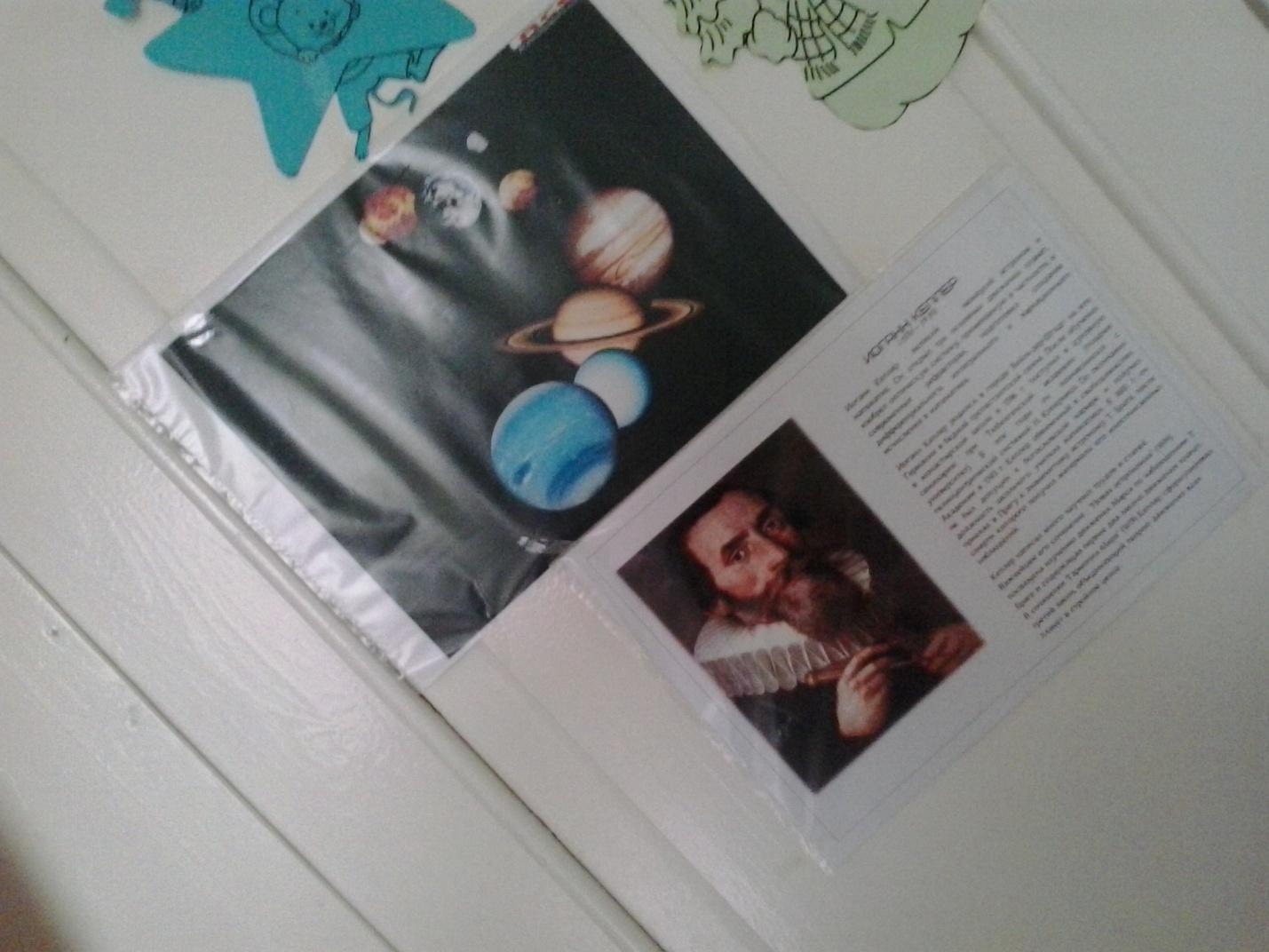 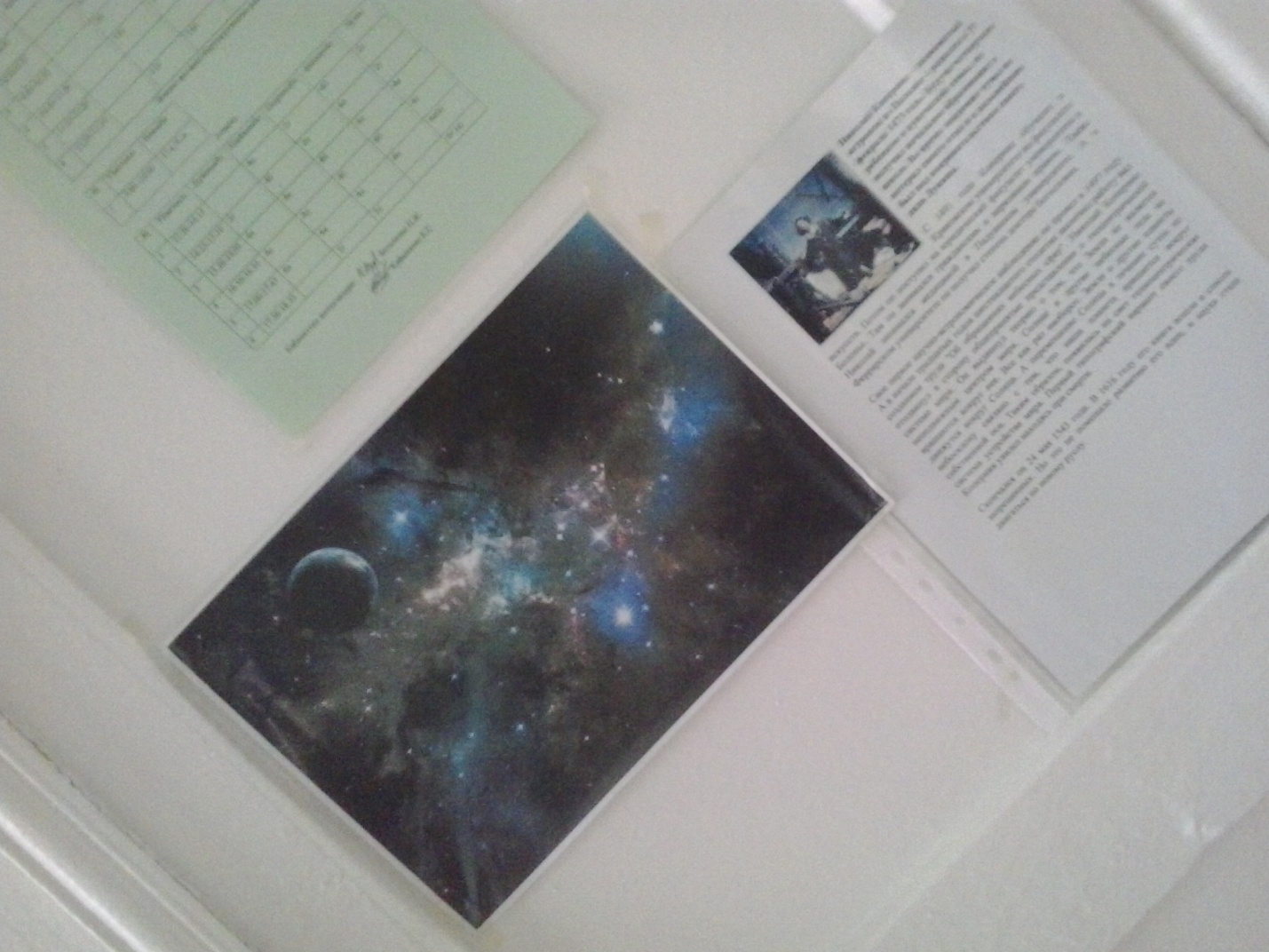 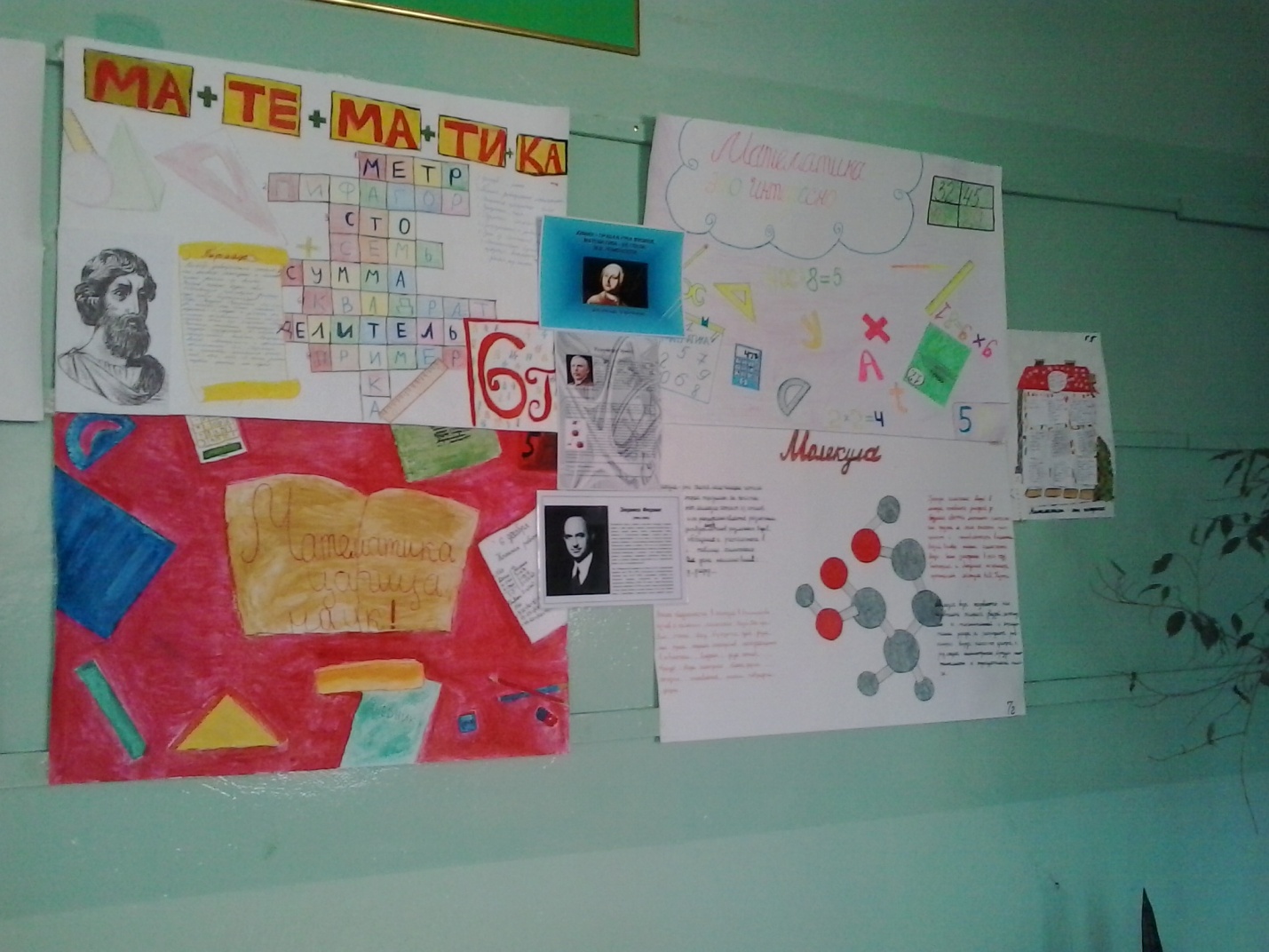 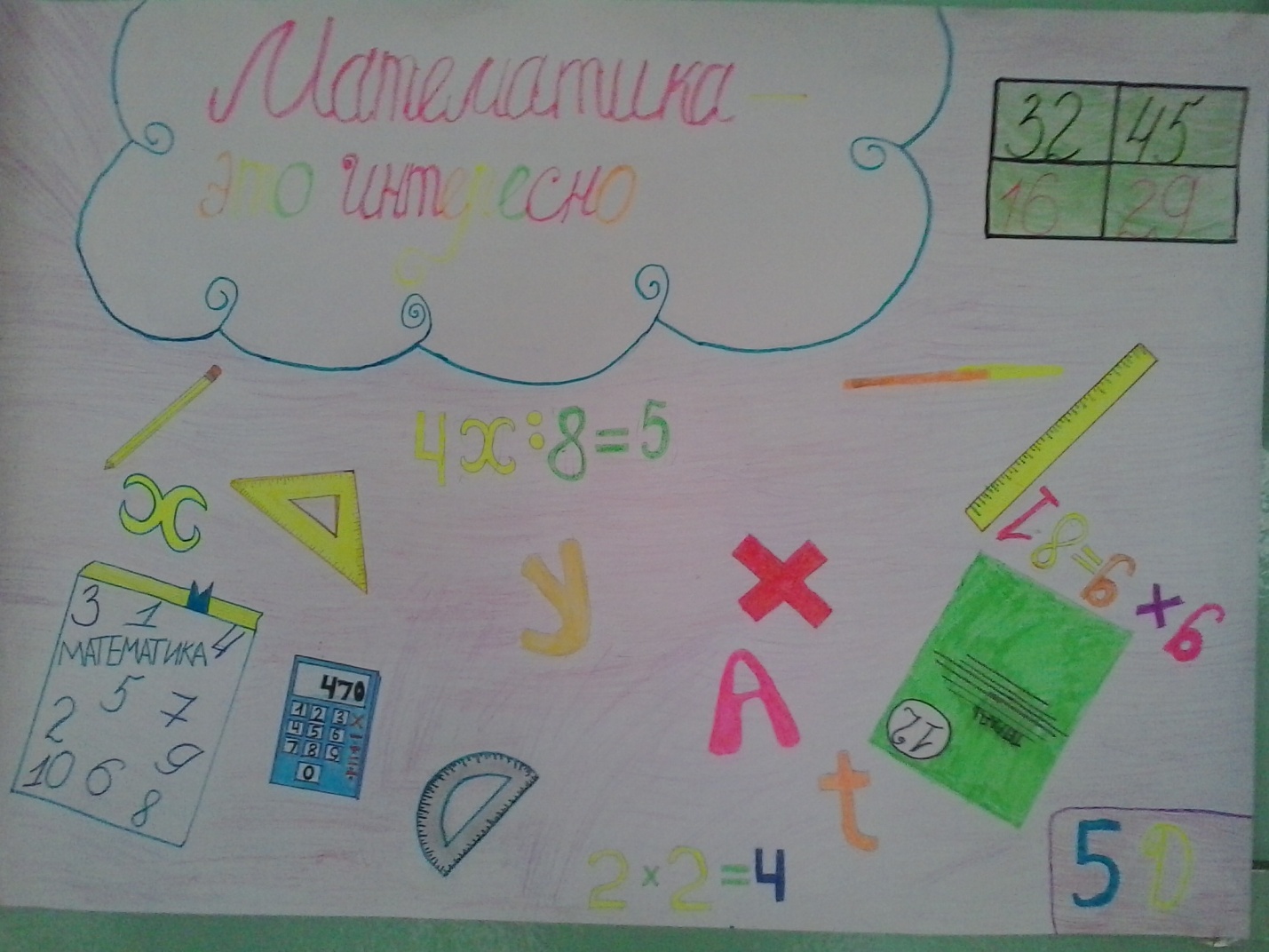        Среди учеников  восьмых классов учителями физики Карымшаковым С.Т. и Коротковой Е.Л. была традиционно проведена олимпиада по физике.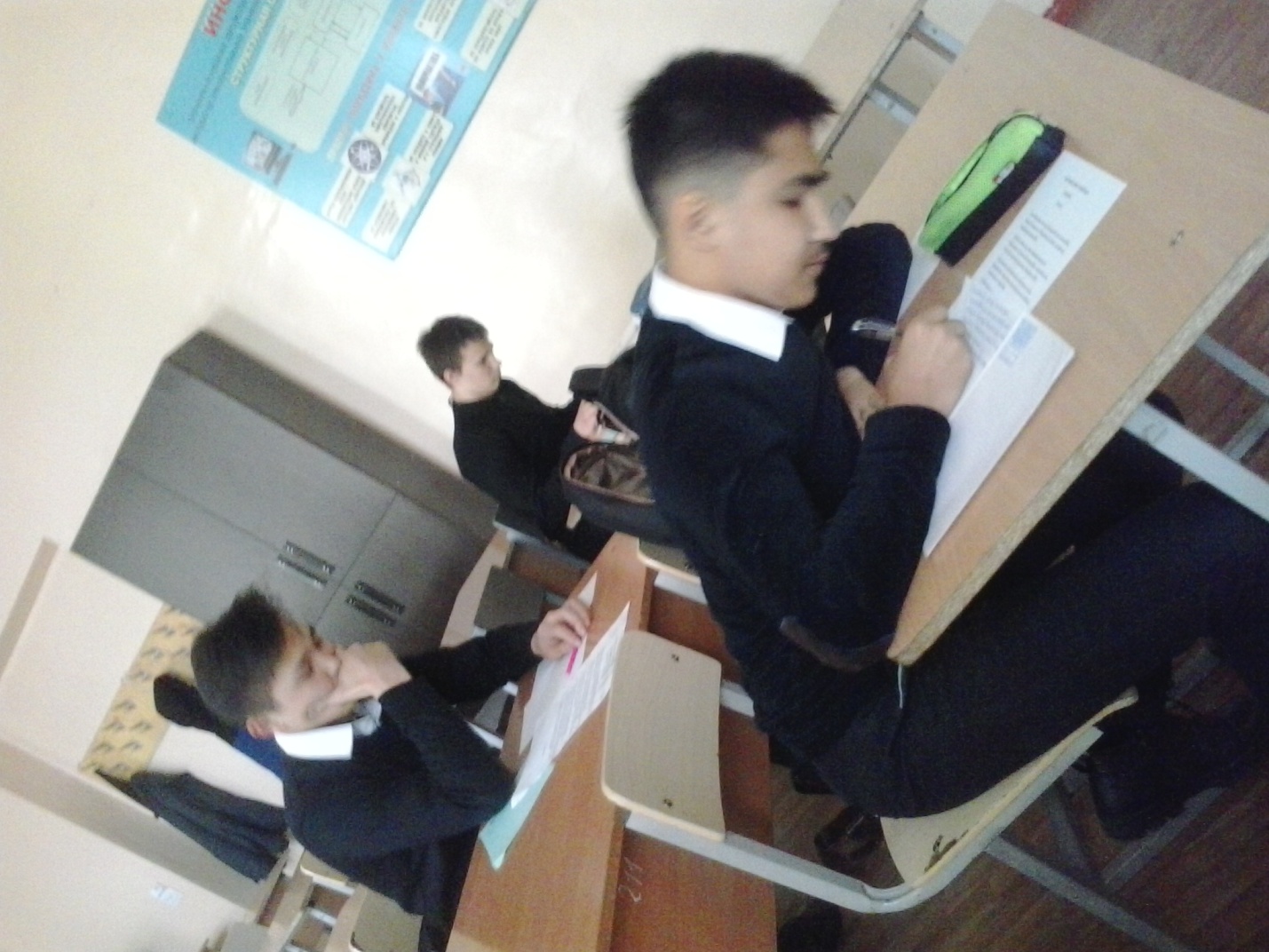          Ученики заинтересовались данным мероприятием. Результаты были не самые высокие, но с их стороны было высказано желание  участвовать в будущих   олимпиадах, чтобы улучшить  свои результаты.                     Впервые за многие годы в школе была проведена выставка поделок, моделей, опытов «Очумелые ручки». Организовал и провёл её  силами учеников седьмых, 8б, 8в,9а,9б,9в, 9г классов учитель физики Карымшаков С.Т..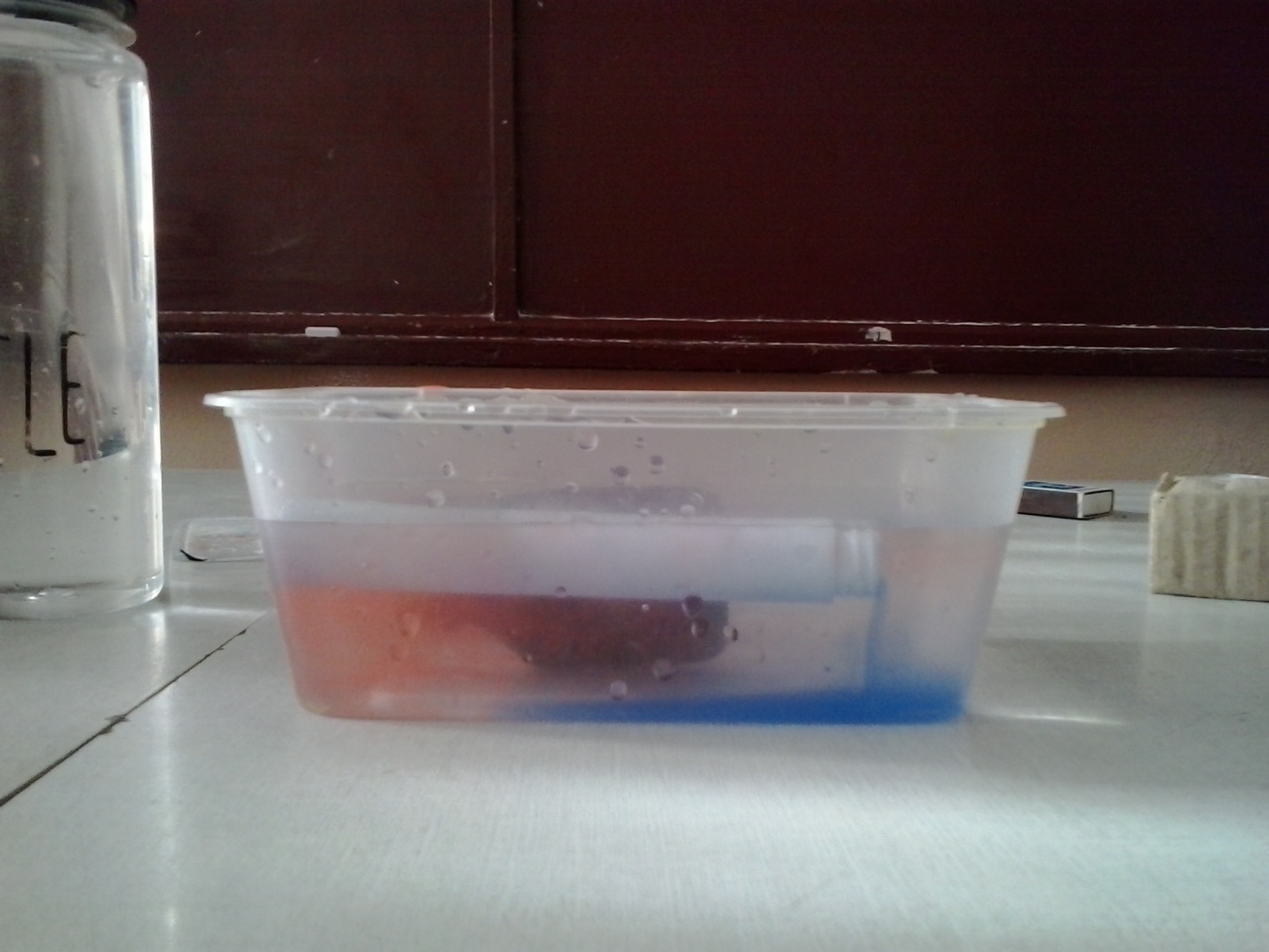 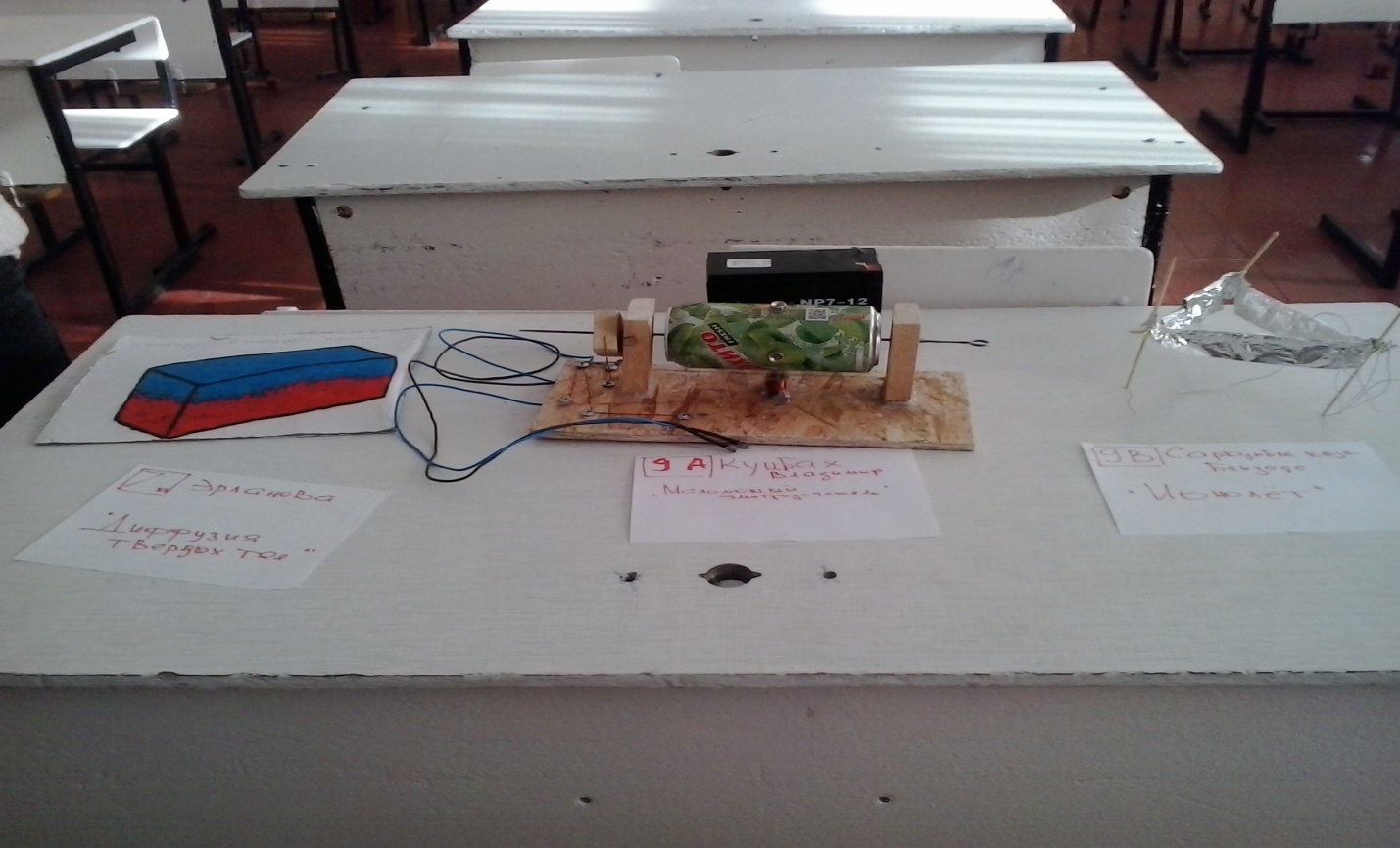 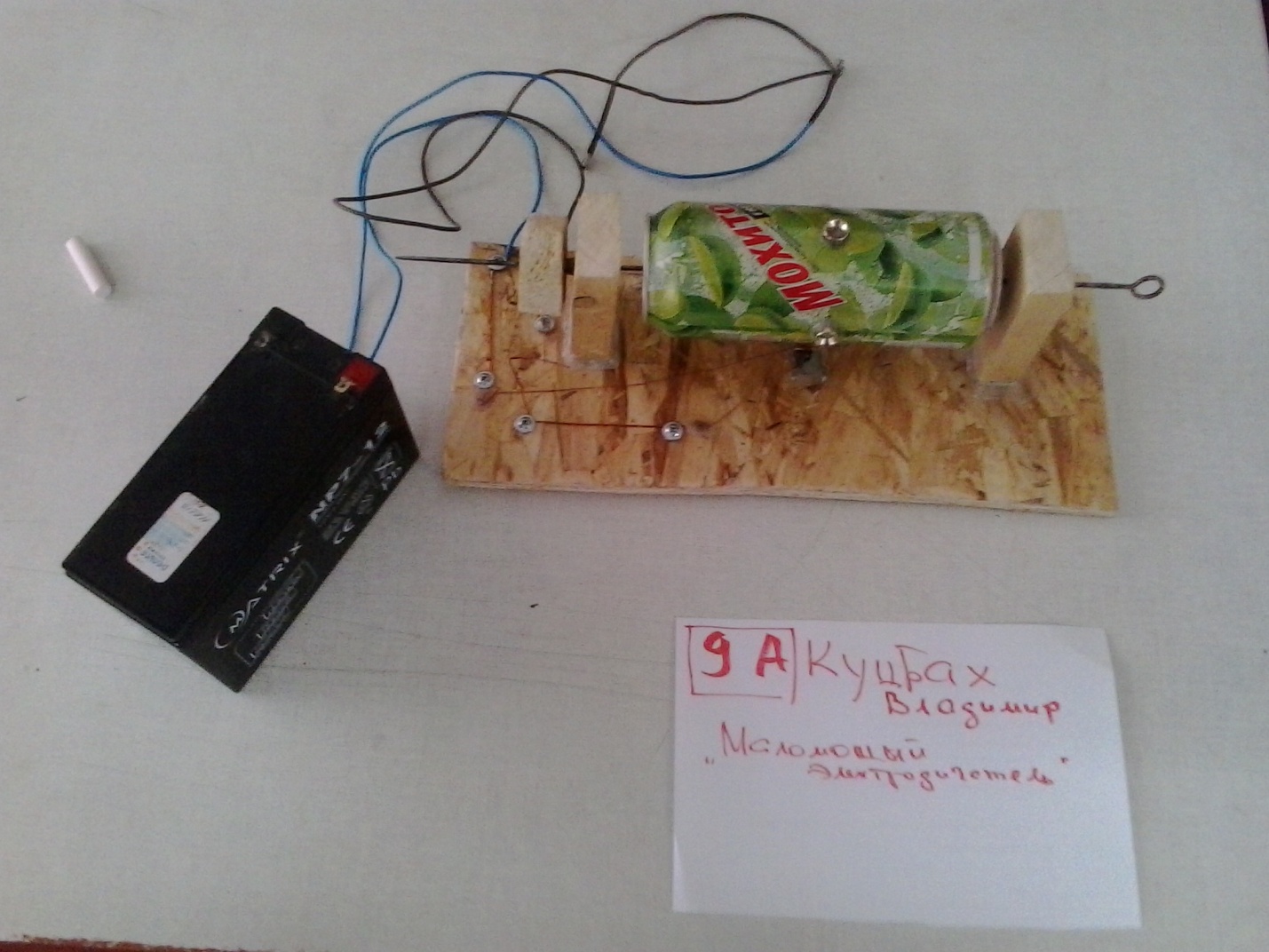 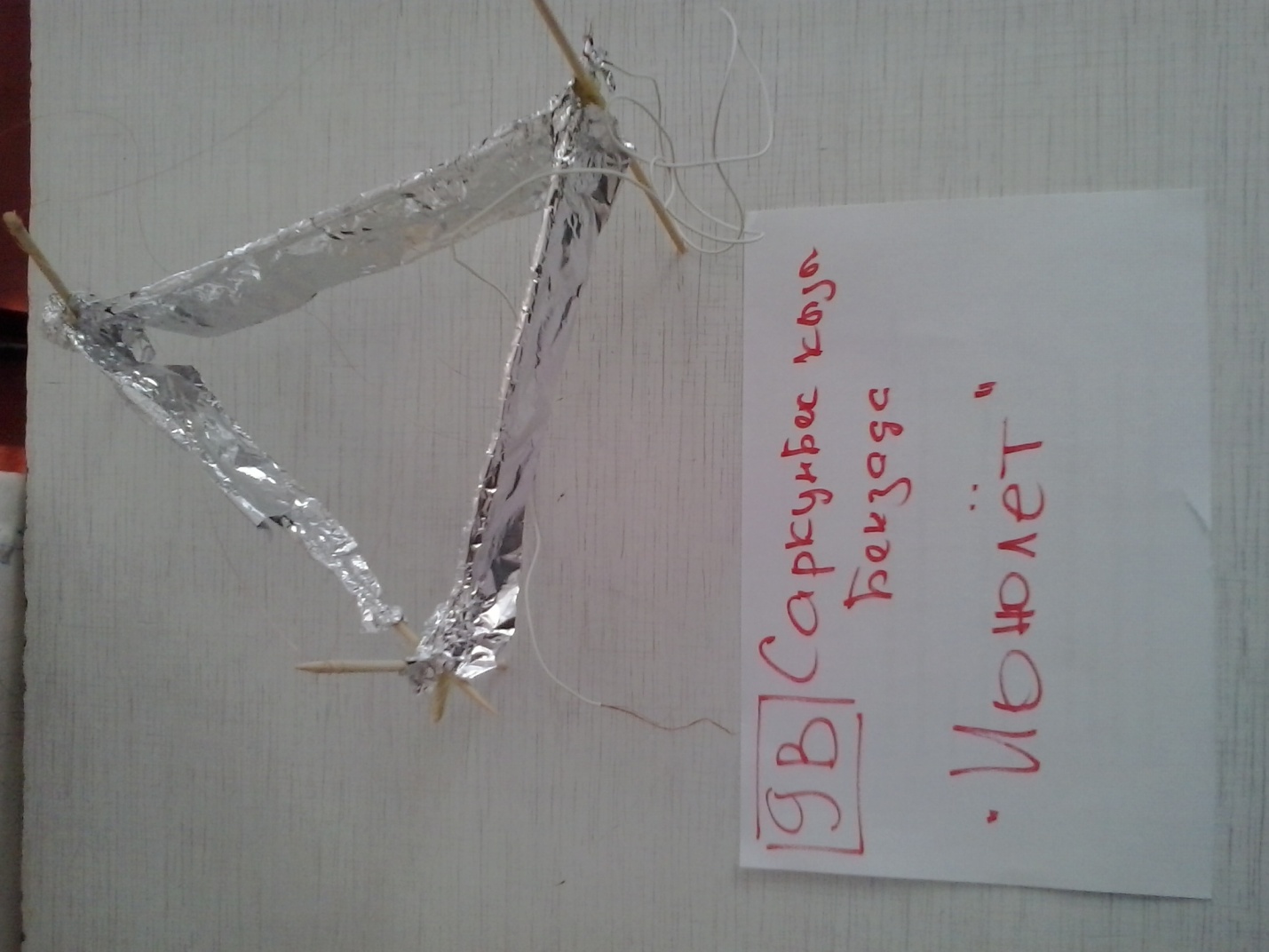 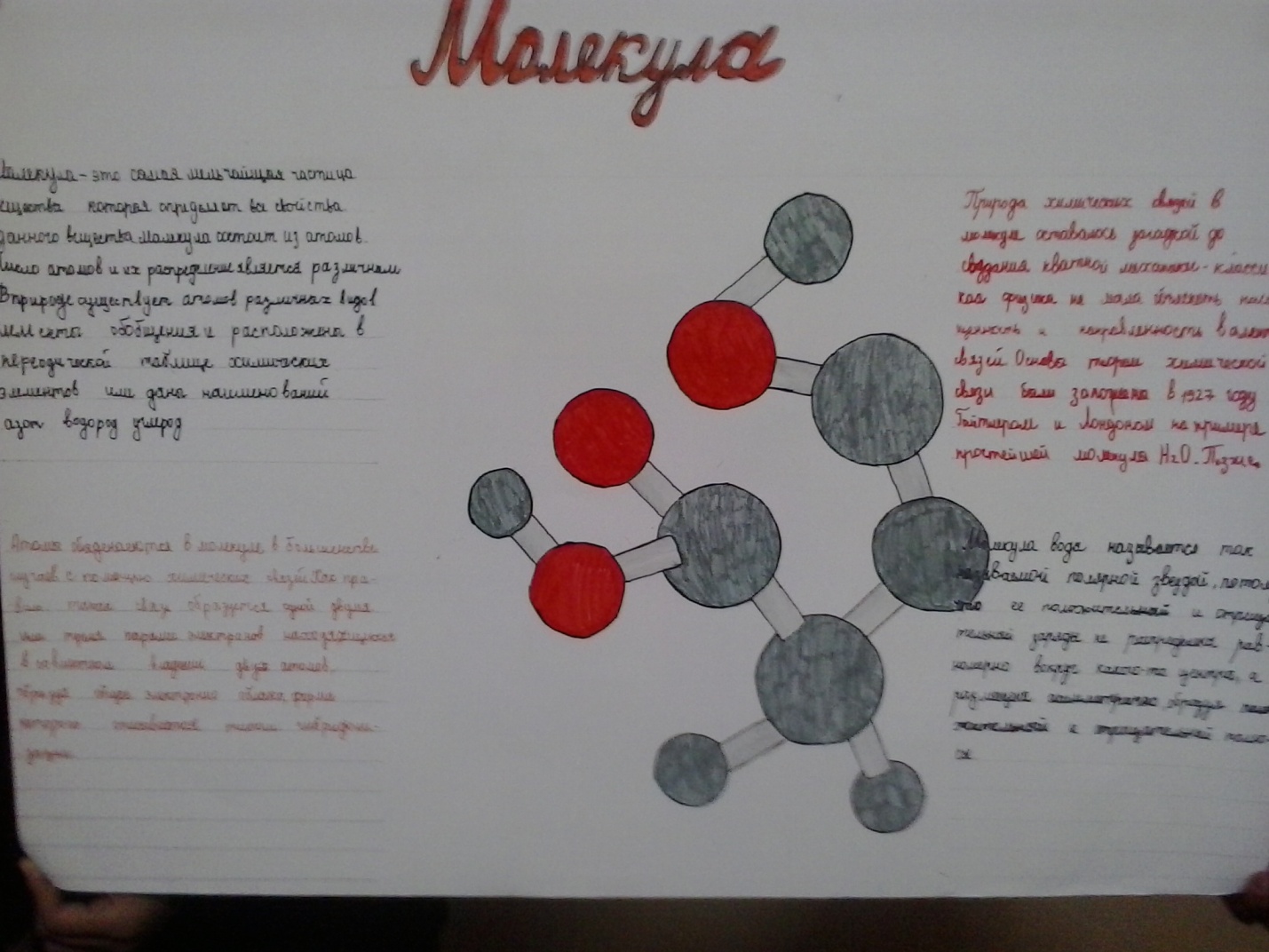 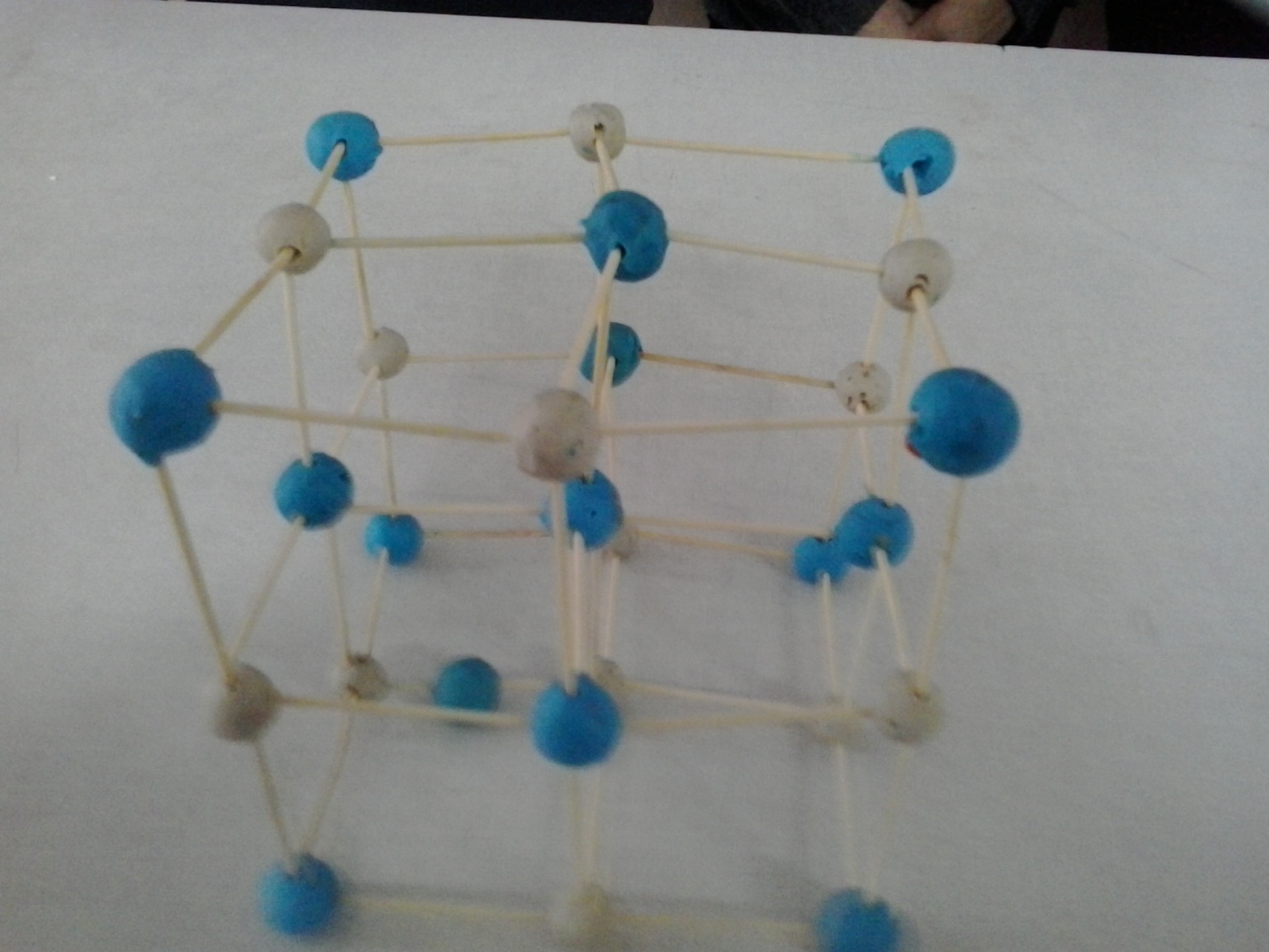 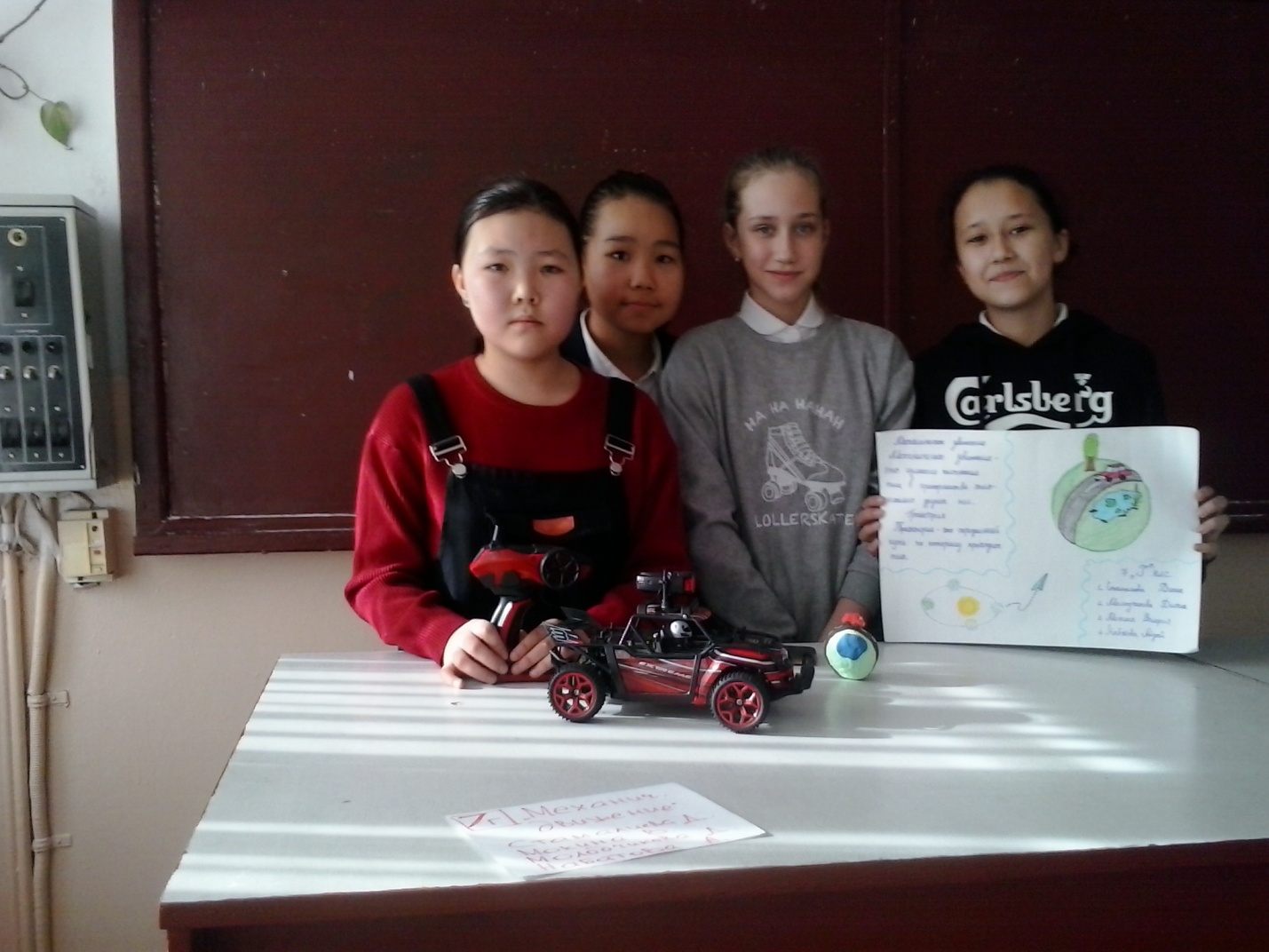  На следующий день происходила защита детских «Диссертаций»,  где учащиеся увлечённо и грамотно рассказывали о представленных на выставке опытах и моделях. Демонстрации опытов были очень интересными. Особенно хорошо были подготовлены ученицами 8в класса Бобошко А., Токарчук А., Михеевой А. и Вушанло М. опыты по теме «Конвекция в жидкостях и газах».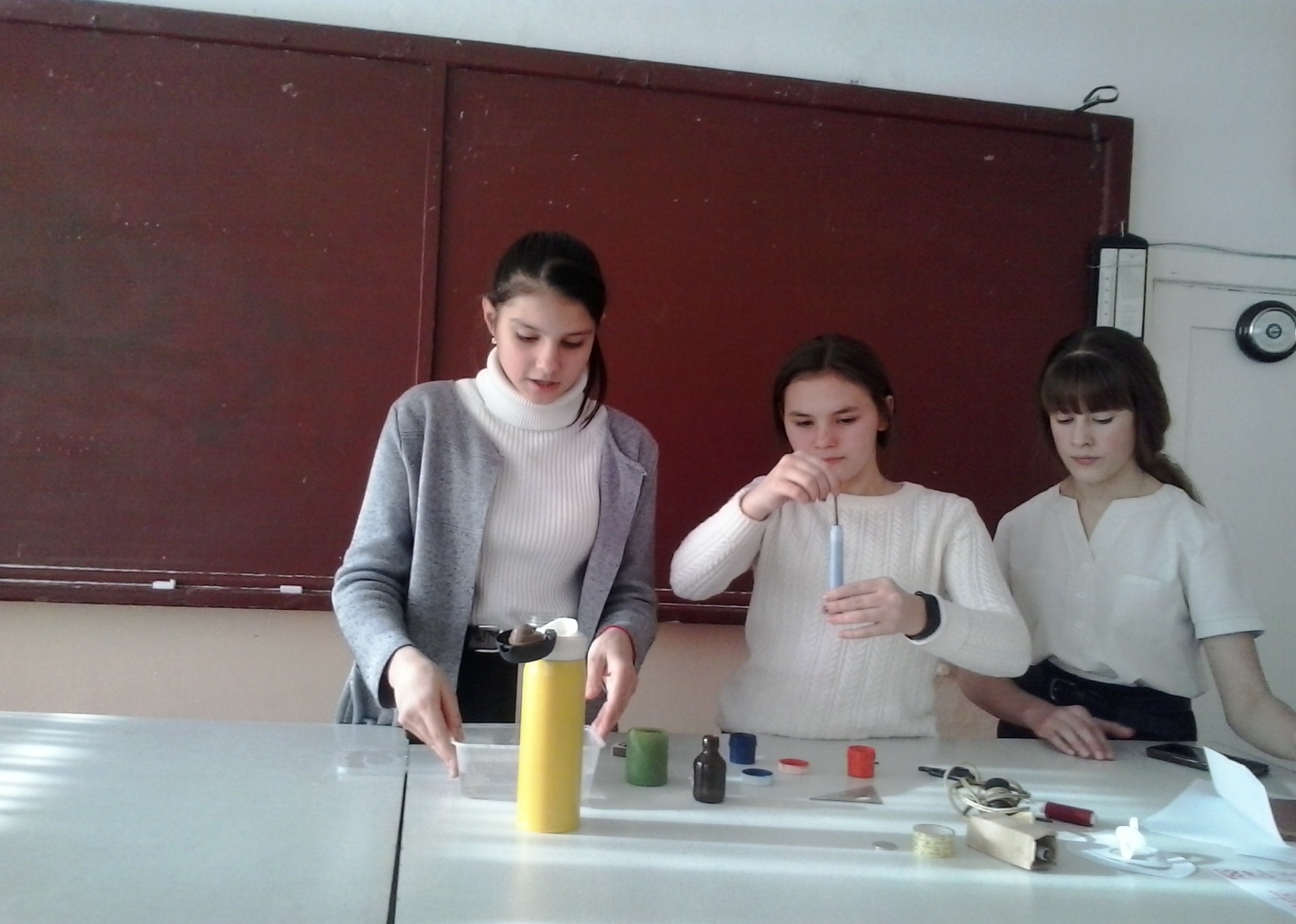 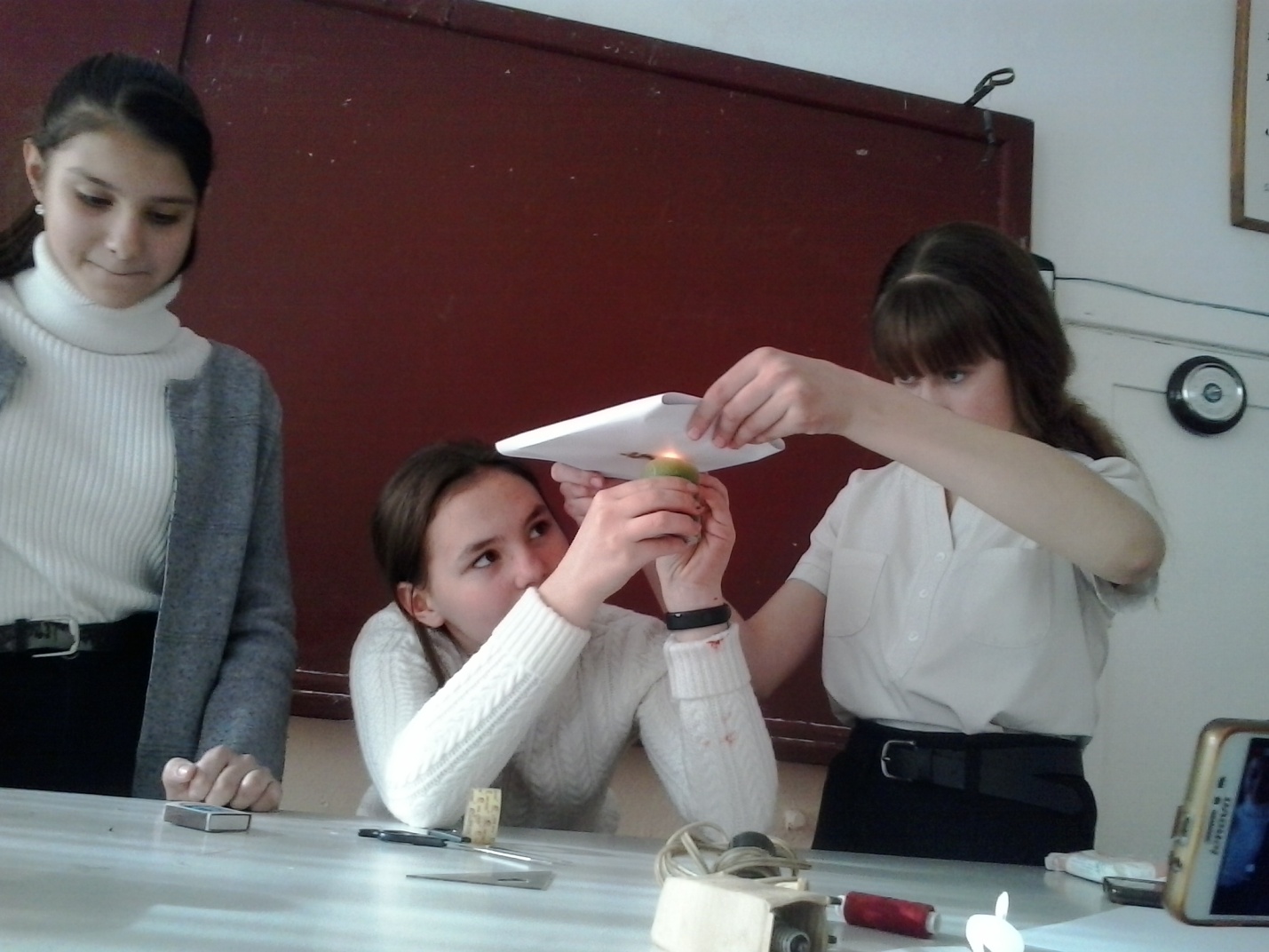 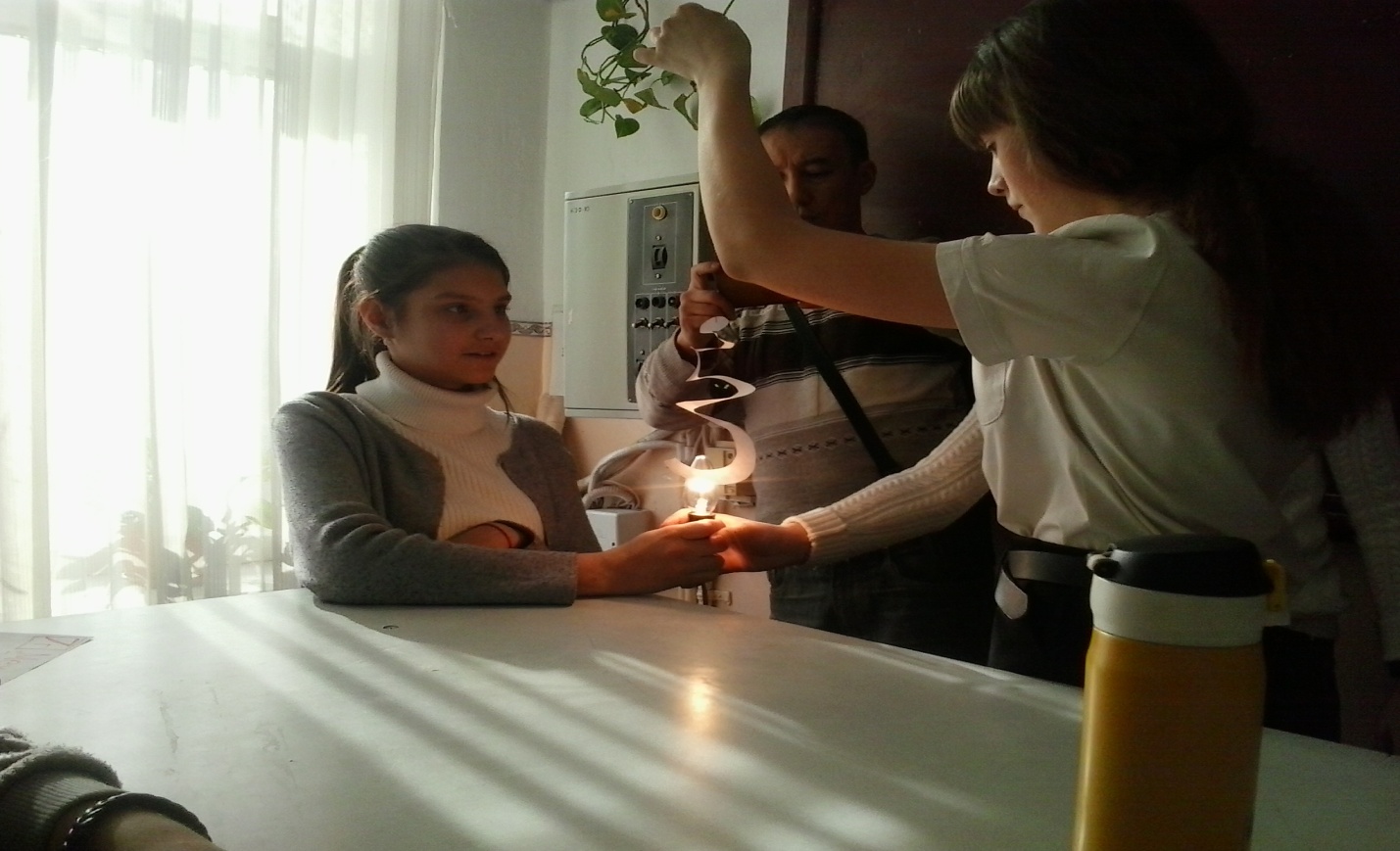                     Победителем стал проект  команды учеников 9а класса в составе: Куцбах В., Федотов А., Скрипко М.. Это действующая модель «Маломощный электродвигатель».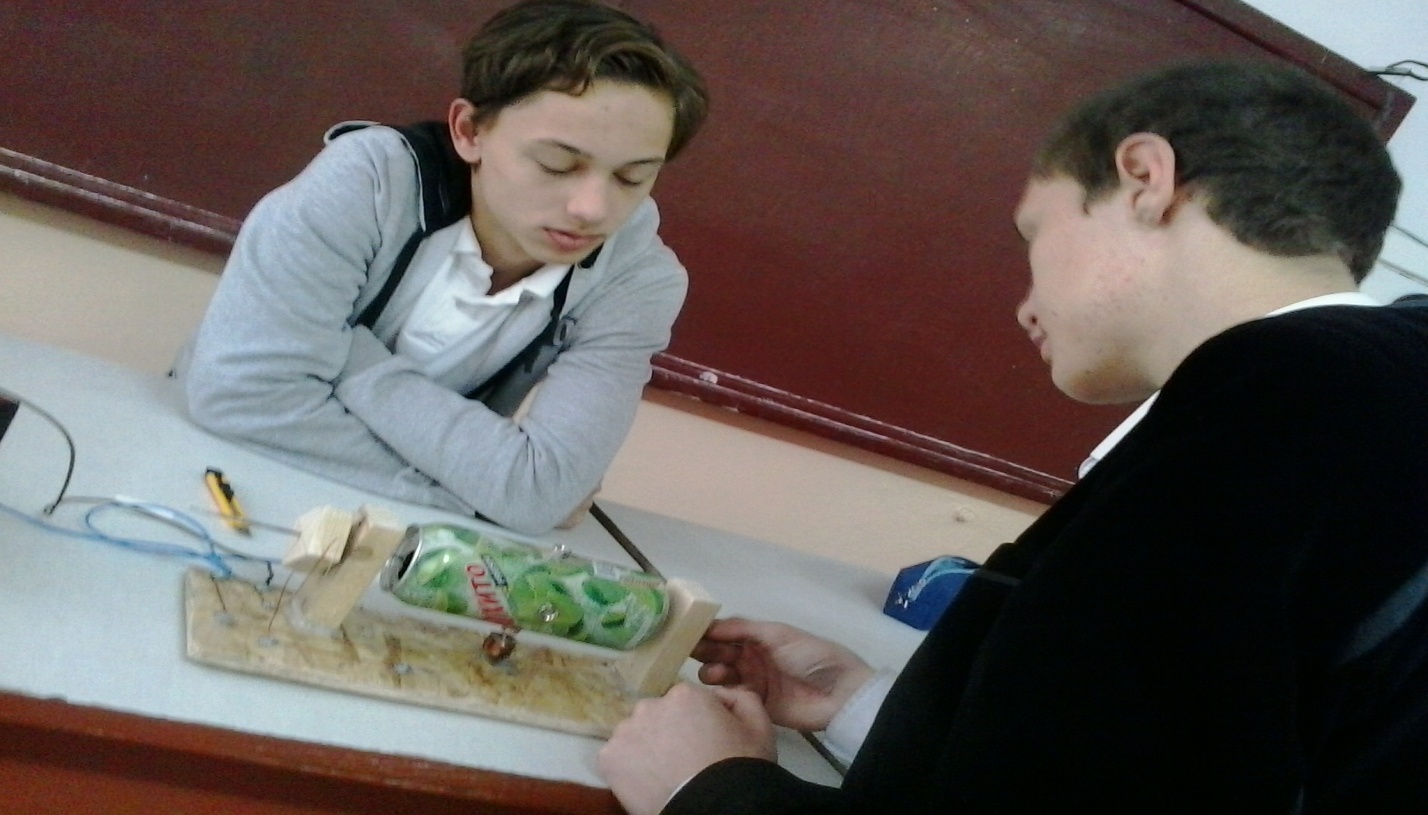               Были подготовлены  ещё три внеклассных мероприятия:  «Математический калейдоскоп» в восьмых классах  (учитель математики Асанова М,К.),  в десятых классах  - конференция «Гроза, гром, молния. Что мы знаем о них?» (учитель физики Короткова Е.Л. ), в пятых классах – игра «Инфомир».  Мероприятия прошли успешно, участники  демонстрировали хорошую подготовку, болельщики   активно  поддерживали игроков.Все открытые уроки, проведённые учителями математики Асановой М.К., Абдыракмановой А.А., Базарбаевой Ч.М.,  Боубековой Ж.Б. и учителем физики Коротковой Е.Л., проходили с использованием интерактивных средств обучения.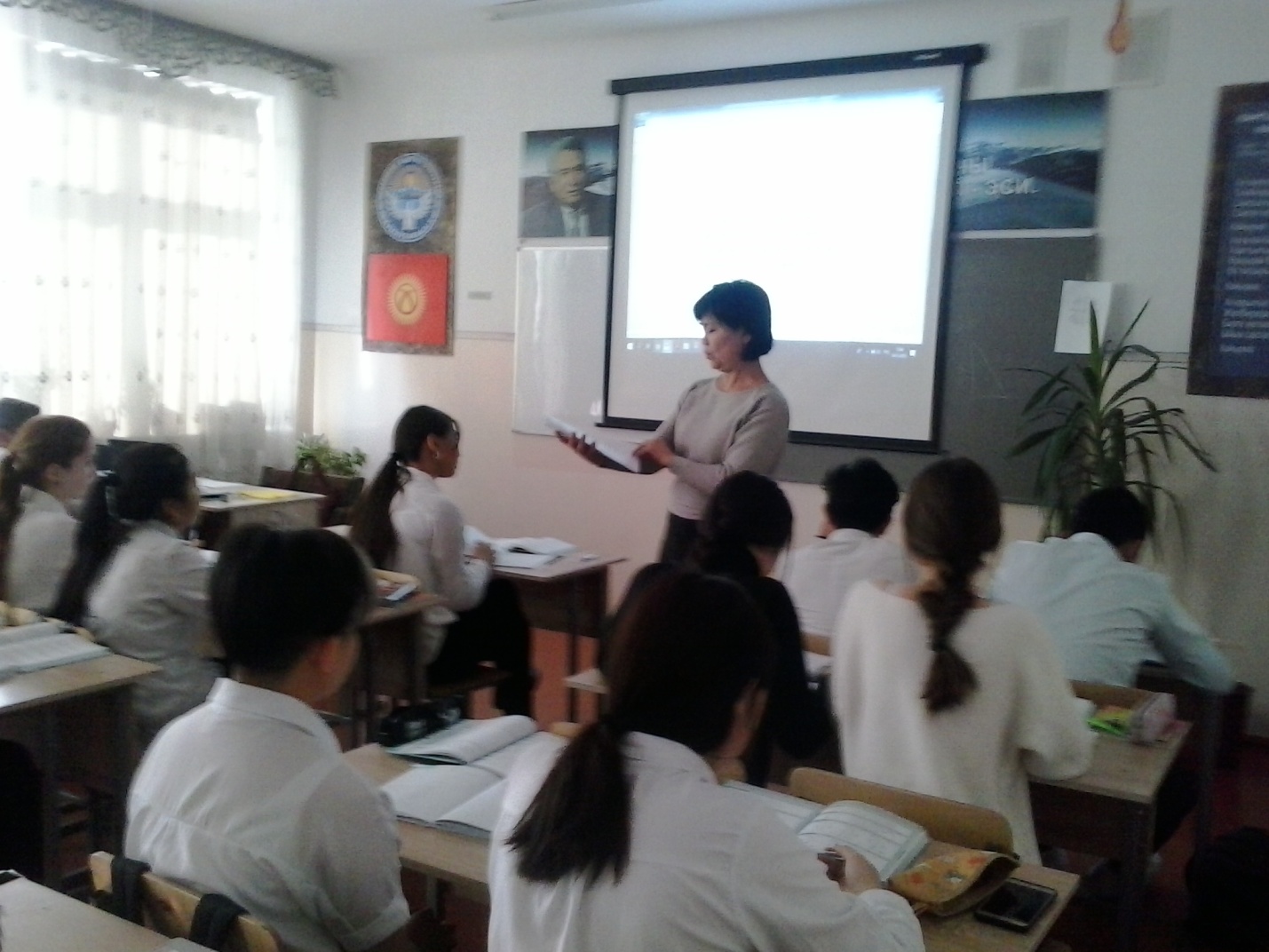 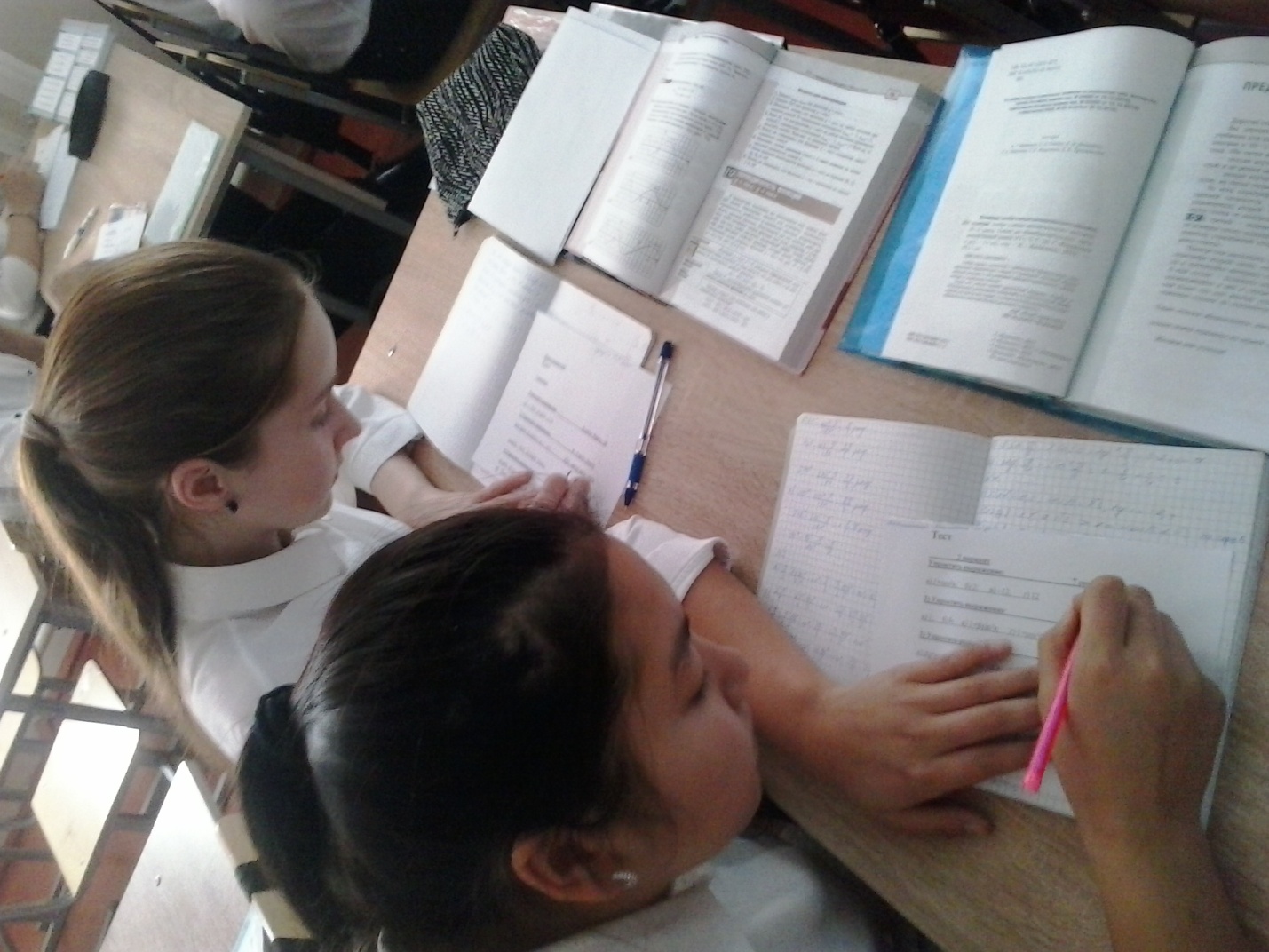 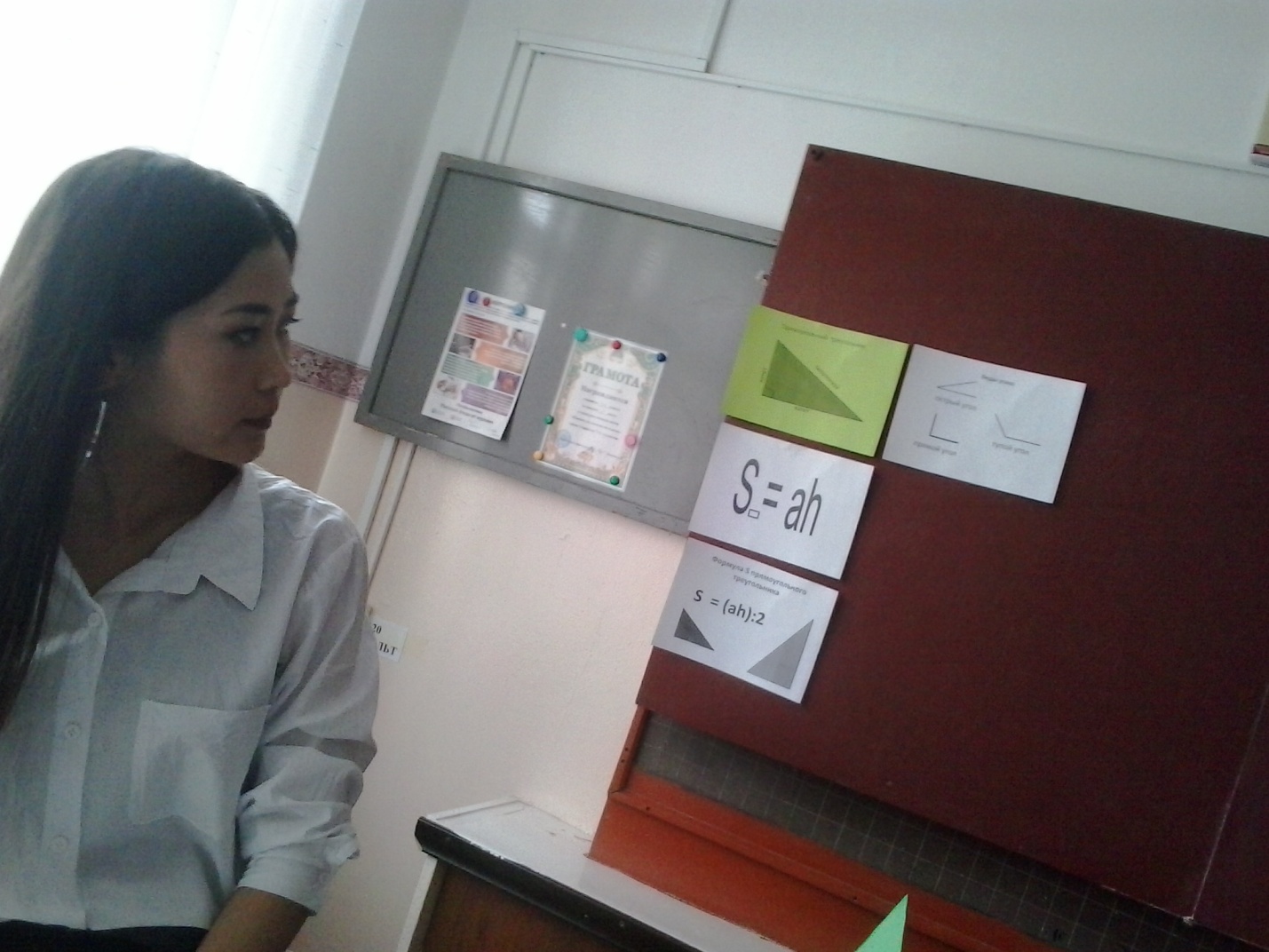 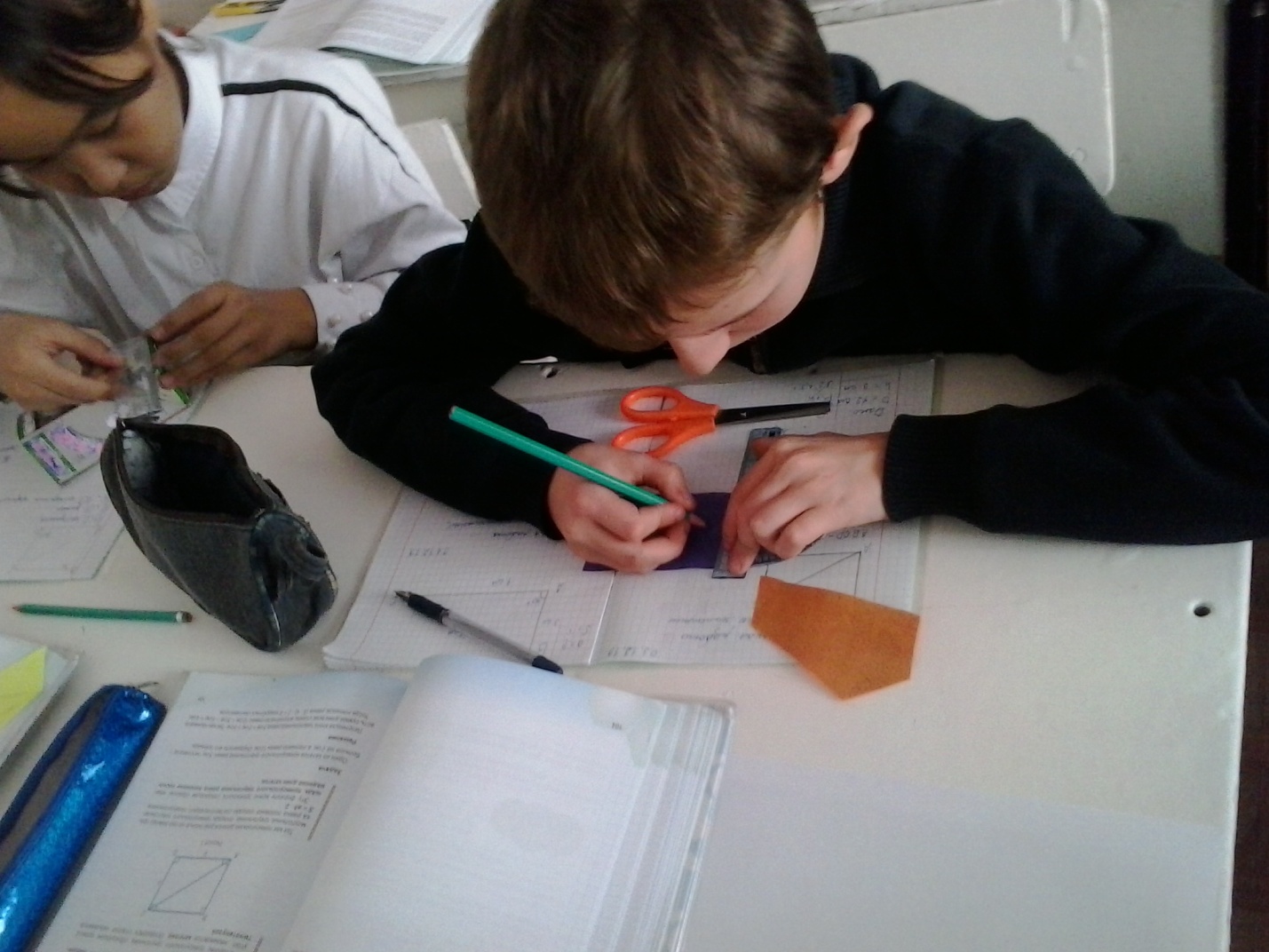 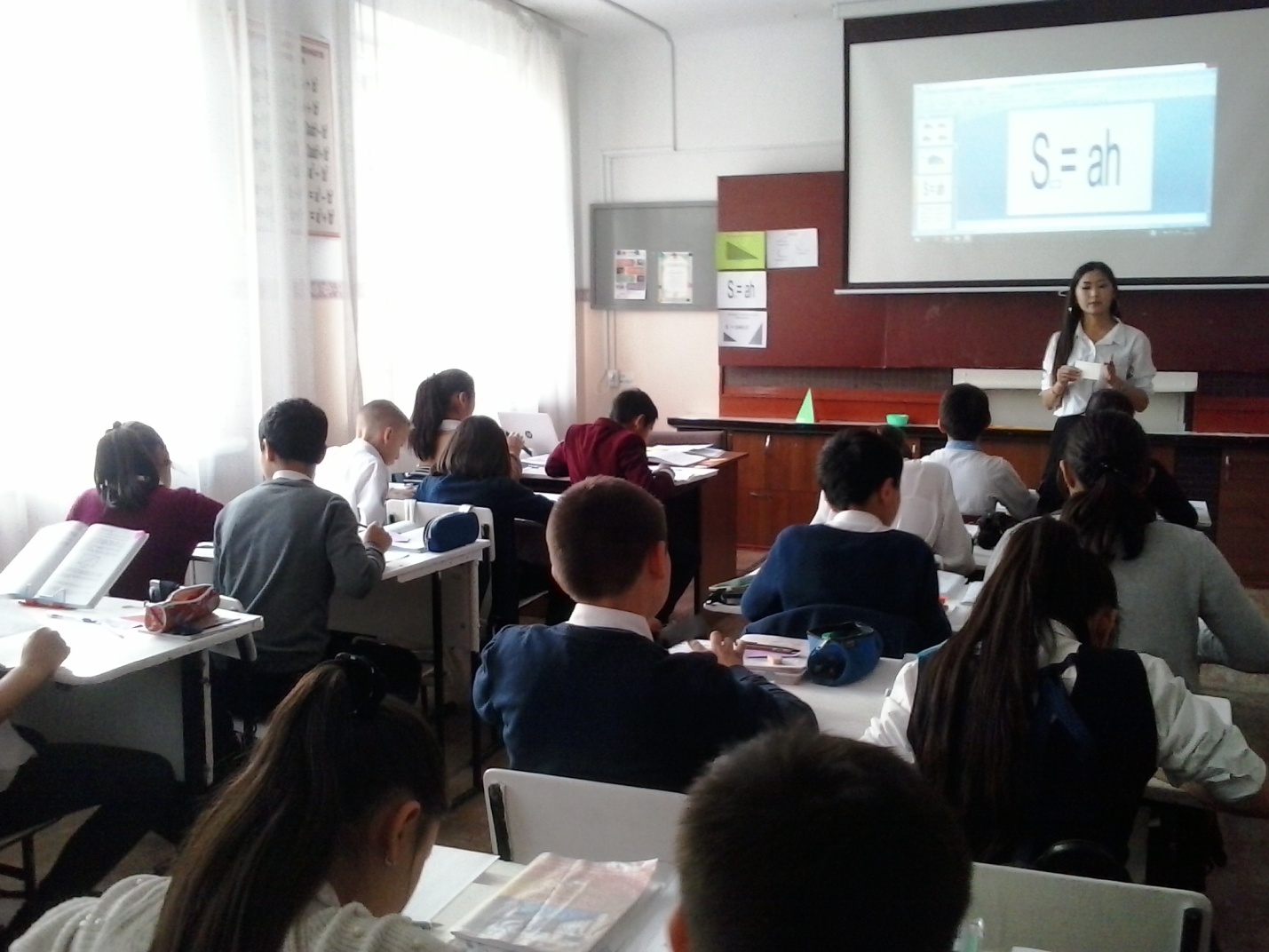 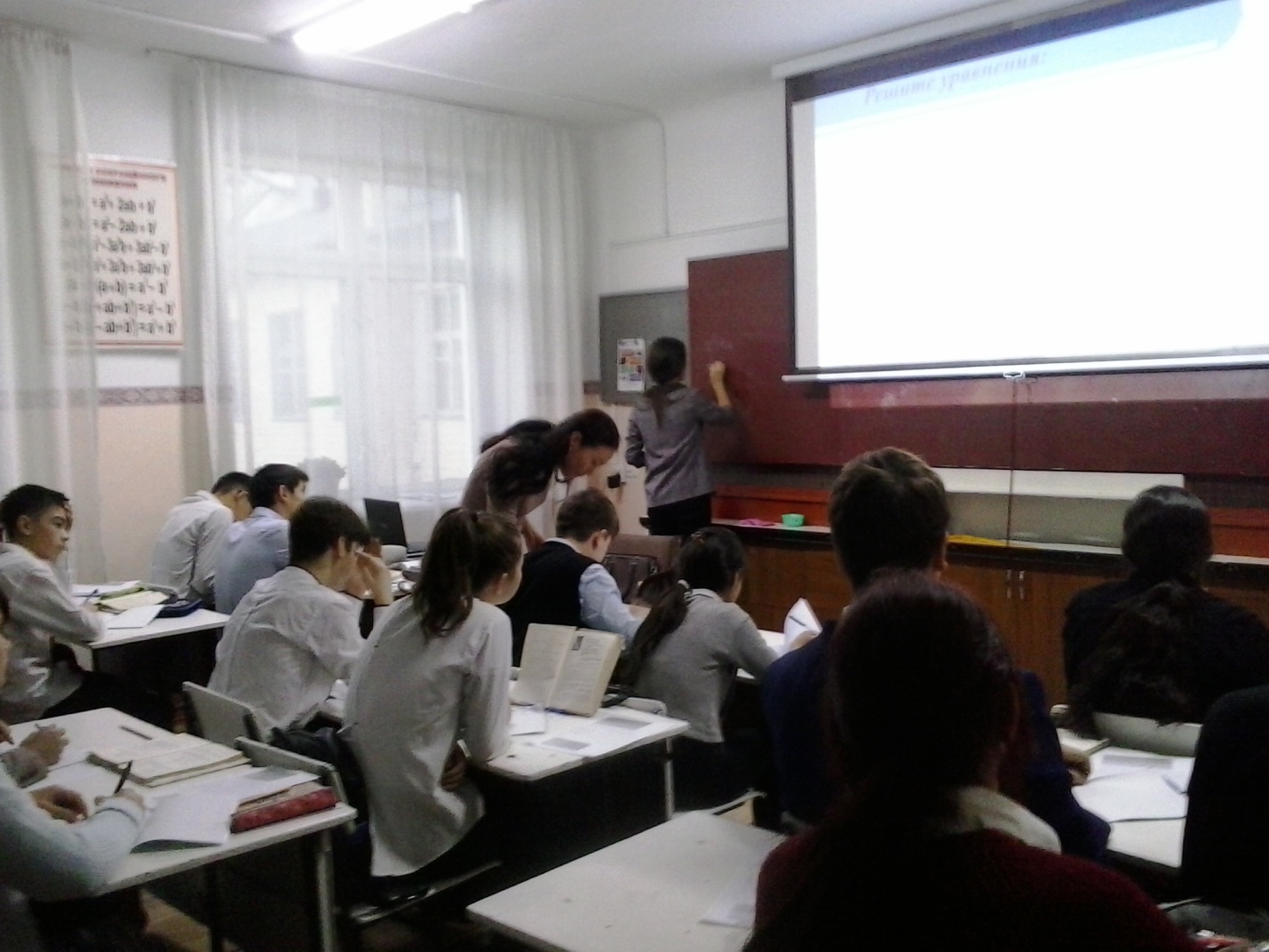 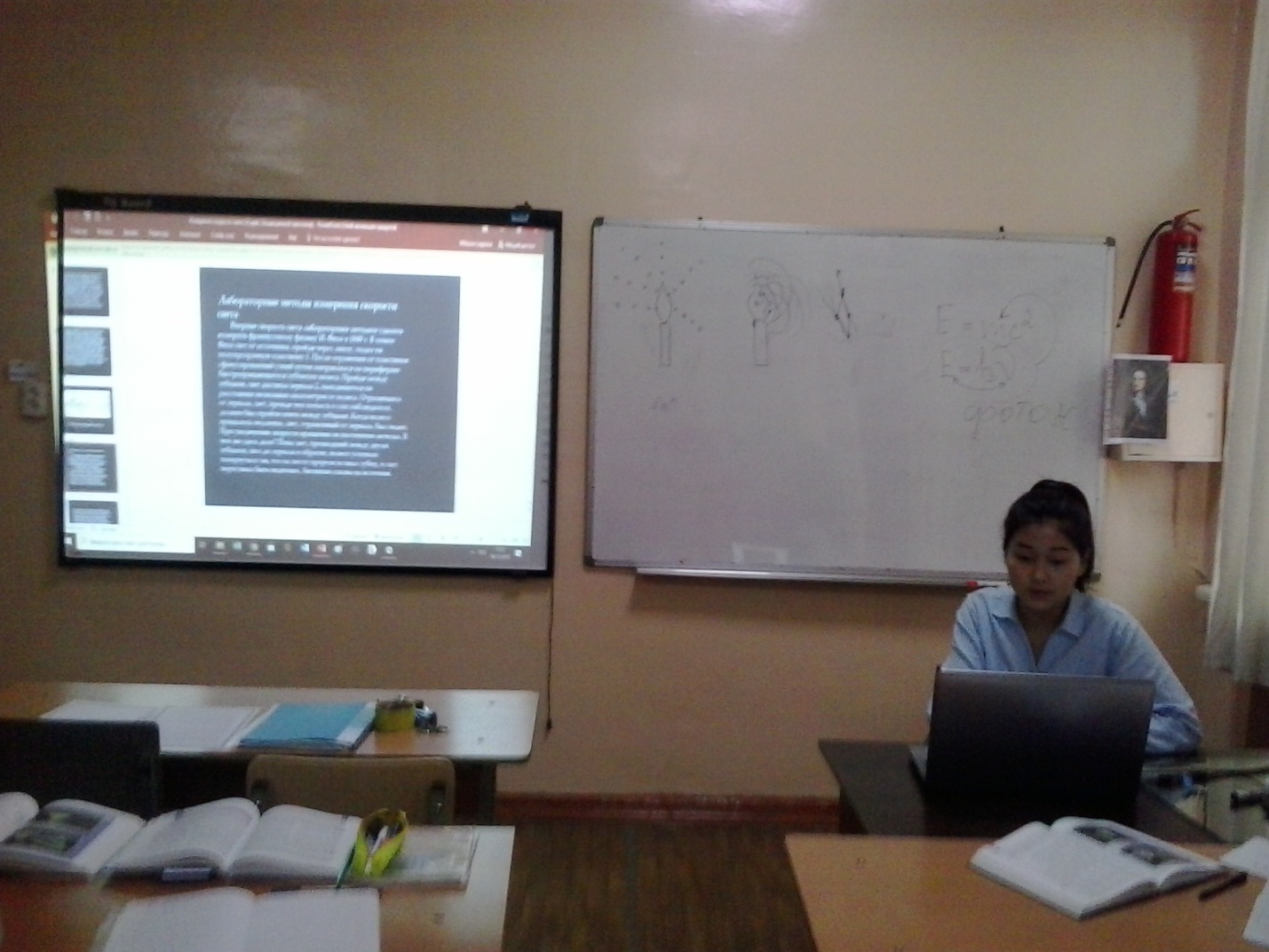 Открытый урок молодого специалиста Боубековой Ж.Б. получился с методической точки зрения не совсем удачным, хотя она продемонстрировала отличное владение техникой создания презентаций и работы с техническими средствами обучения. Присутствовавшие на открытом  уроке более опытные коллеги порекомендовали  приёмы работы с учащимися, которые  целесообразнее использовать при изучении данной темы. Впоследствии Боубекова Б.Ж. провела ещё раз открытый урок на эту же тему, приняв во внимание замечания. Открытые уроки и мероприятия посещали учителя других специальностей, что расширяет возможность обмена опытом, но открытые уроки проводились согласно расписанию, не всегда была возможность посещений. 